Солнцу и ветру на встречу,знаниям и труду,расправив упрямые плечи,вперед ГАСТЕЛЛОВЦЫ идут1. Снова тетради, таблицы и карты.    Снова звонок нам призывно звенит.    Каждое утро в классе за партой    С нами Гастелло как - будто сидит.Припев: Смерть это имя тронуть не смеет;               Вечен героя орлиный полет.               В каждом отвага Гастелло созреет               В каждом частица Гастелло живет.2. Здесь закаляемся духом и телом.    Все испытанья ещё впереди,    Но не оставит нас имя Гастелло    Смело с ним будем по жизни идти.Припев:3. Помниться будут костры и «зарницы».   Помыслы чисты, мечты высоки.   Школой Гастелловцев будем гордиться   Даже когда поседеют вискиПрипев:планирует жизнедеятельность школьного объединения  на год и по четвертям; создает временные и постоянные комиссии по различным направлениям работы, устанавливает их полномочия, осуществляет контроль за исполнением полномочий; досрочно переизбирает Президента, министров, если они не справляются со своими обязанностями; автоматически переизбирает на второй срок представителей Верхней палаты, добросовестно выполняющих свою работу; еженедельно собирается для решения текущих вопросов. организует выполнение решений Правительства, осуществляет контроль за реализацией предложений и критических замечаний, утверждает план развития ученического коллектива.представляет школу перед организациями на внешнем уровне, назначает чрезвычайные заседания, несет основную ответственность за выполнение принятых решений, имеет право участвовать в работе любой комиссии.занимается организацией общественно полезного труда в школе, организует выборы в Правительство школы, представляет интересы учащихся школы, обеспечивает защиту прав учащихся, организует работу в подшефных классах.участвует в организации творческой, исследовательской работы учащихся по отдельным предметам; занимается организацией интеллектуальных игр, конкурсов, викторин, носящих образовательный характер; Министерство культуры:занимается организацией интеллектуальных игр, конкурсов, викторин, носящих культурно-массовый  характер; организует культурно-массовую работу в школе.организует и проводит различные спортивные и оздоровительные мероприятия, занимается пропагандой здорового образа жизни, участвует в реализации программы «Здоровье для всех». доводит до сведения школьного коллектива решения Правительства, руководит пресс-центром.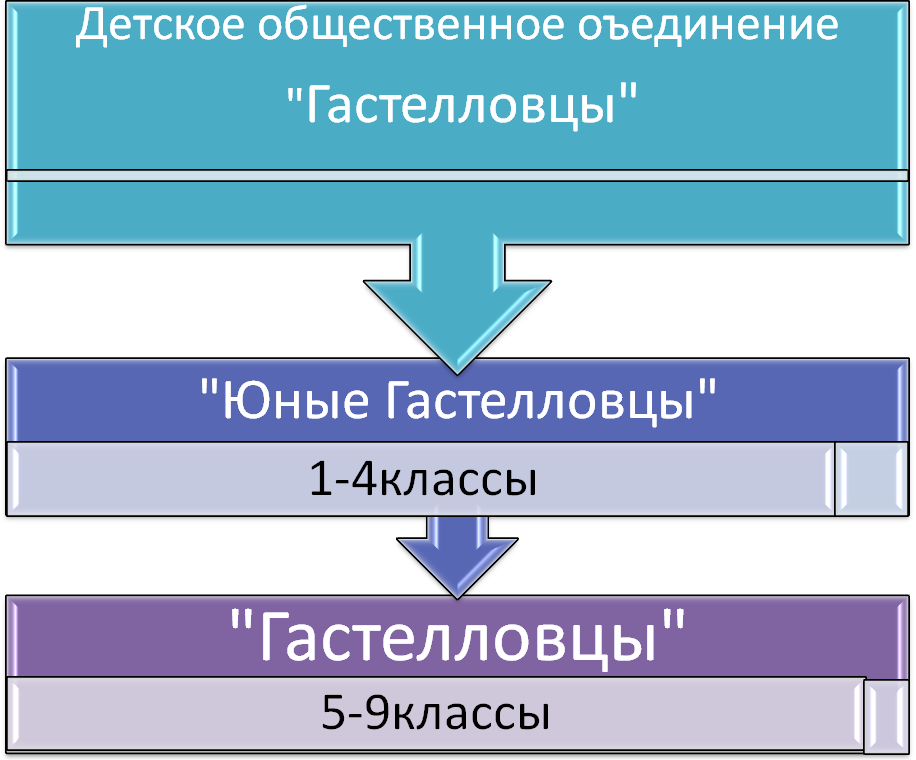 Школьное самоуправление действует на базе МБОУ  ООШ №33Школьное самоуправление осуществляет свою деятельность в соответствии с уставом школы, уставом школьного самоуправления и Конституции РФ.